	NIMMAGADDA.363361@2freemail.com  	PHYSIOTHERAPISTNIMMAGADDA 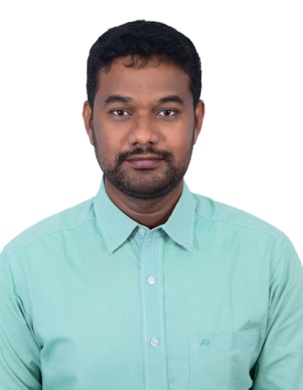 	Career Objective	To assist individuals in achieving, maintaining and maximizing their independence and quality of life through application of my knowledge, skills and experience.
I would like to see myself as an indispensible asset to the organization with which I work for.	Education Qualification	BACHELOR OF PHYSIOTHERAPY FROM VIMS COLLEGE OF PHYSIOTHERAPY VIJAYAWADA AFFILIATED TO DR.NTRUNIVERSITY OF HEALTH SCIENCES, VIJAYAWADA.COURSE COMPLETED ON 17/04/2006.BOARD OF INTERMEDIATE EDUCATION FROM ANDHRA LOYOLA COLLEGE, VIJAYAWADA.IN MARCH 2001.BOARD OF SECONDARY SCHOOL EDUCATION FROM ANNIEBESANT S.V.M. HS EDEPALLI, MACHILIPATNAM.IN MARCH, 1999.	Additional Qualification	Excellent presentation compliment for the project work with the title “PHYSICAL THERAPY MANAGEMENT FOR SUBLUXATION OF SHOULDER IN HEMEPLEGICS”..International Workshop on Orthopaedic Manual Therapy (POLD METHOD).Membership in INDIAN ASSOCIATION OF PHYSIOTHERPISTS with registered number IAP ANTENATAL AND POSTNATAL EXERCISE SPECIALIST COURSE.DRY NEEDLING BASIC AND ADVANCE COURSE.TAPING BASIC AND ADVANCE IN RIGID AND KINESIO COURSE.ACUPUNTURE IN PHYSIOTHERAPY COURSE.NEURAL MOBILISATION COURSE.CUPPING THERAPY BASIC COURSE	Professional Experience	10 years of clinical experience in multiple Clinical setups.Worked for Revathi physical therapy pain and paralysis clinic as a senior Physiotherapist from 15/06/2006 to 30/11/2011,Worked for Aruna physiotherapy and rehabilitation center as physiotherapist from 01/12/2011 to 28/03/2014.Working in Vasavi physiotherapy and rehabilitation center as physiotherapist from 01/04/2014 to 25/03/2017.	My Areas of Expertise	Assessment, Diagnosis and physiotherapy Management.Exercise Therapy Orthopedics and Neurology.Sports injuries and exercise management.Exercise schedule prescription for goal oriented individuals.Protocol management in various orthopedics post-surgical and required conditions. Pediatric management for required conditions.Cardiothoracic rehabilitation and ICU management. Geriatric management.Acute and Chronic orthopedic conditions.Prosthesis and orthotics prescription.Gait analysis and correction management.Posture Analysis and correctionmanagement.Pre and post-surgical rehabilitation for congenital anomalies.Taping for required musculoskeletal ailments. Bronchial hygiene, chest physiotherapy.Ergonomics advisor for IT & BPO professional 	Strengths	Fluent in English, Telugu and Hindi.Hard working and Passionate towards service                                                                                     Updated knowledge in the field of Physical TherapyCan lead a team with confidenceGood communication skills Straight Forwardness, Leadership Quality.Inter Personal and Managerial Skills.Rational Thinking and Logical Reasoning.Systematic Planning and Organization.Sensitivity/Sensibility.Innate Compassion and Empathy for the Suffering.Sincerity and PunctualCan maintain rapport with consultant doctors and other health care professionalsCan follow the hospital rulesAble to use computer & well versed internet operations 	Declaration	I solemnly declare that all the cited details are true to the best of my knowledge.                                                                                                                                                     Sincerely yours,